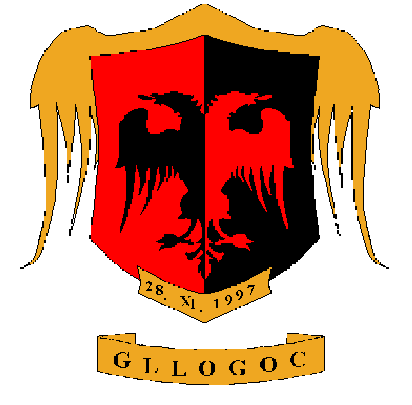 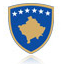                        02-030. 14309                            12.03.2018Republika e Kosovës				     	                               Komuna e DrenasitRepublik of Kosovo					                          Municipality of Dreams                                 Drejtoria e Administratës së Pergjithëshme                      Njesia për Mbrojtje nga Diskriminimi dhe Drejta të Njeriut                   Ativitet lidhur me  8 Marsin  Ditës Ndërkombtare  të Gruas- Femrës  Me rastin e “8 Marsit-Ditës Ndërkombëtare të Gruas-Femrës ”,  Drejtoria e Administratës së Përgjithshme – NJMDDNJ,ZBGJ organizon Ditën Ndërkombëtare të Gruas-8 Marsin në bashkëpunim me shoqatën BLIRI - Drejtoresha Mahije Smaili, në sheshin ,,Fehmi Lladrovci” është organizuar vendosja e tendave për prezantim të produkteve ushqimore tradicionale, dhe ekspozitën e punimeve  artizanale .  Dhe në bashkëpunim me  Qendrën Kombëtare të Transfuzionit të gjakut në Prishtina në QKMF në Drenas Komuna ka organizua kampanjën ,,Dhuro gjak për nënat”. Për nder të 8 Marsit Kryetari vizitoi Qendrën për Promovimin e të Drejtave të Grave, ku i uroi për festen dhe ju premtoi përkrahje të vazhdueshme në realizimin e projekteve të tyre.                                                                          Foto nga vizita në panair të artizaneve e  Kryetarit z. Ramiz Lladrovci në ,,Sheshin Fehmi Lladrovci”  me rastin e ,,8 Marsit “ në Drenas.                                             Për nder të Ditës Ndërkombëtare të Grave-Femrës ,,8 Marsi” Kryetari Lladrovci i uroj të gjitha gratë dhe i premtoi se do ta kenë përkrahjen e vazhdueshme nga Komuna në realizimin e projekteve të grave. Gjatë vizitës në panairin e arti zanateve , Kryetari së bashku me bashkëshorten Shemsien e shoqëruan Nënkryetari Gani Syla dhe drejtorët/eshat e drejtorive komunale. Gratë në panair i vizituan edhe të gjitha punonjëset-gratë e Komunës së bashku me KNJKDNJ,ZBGJ .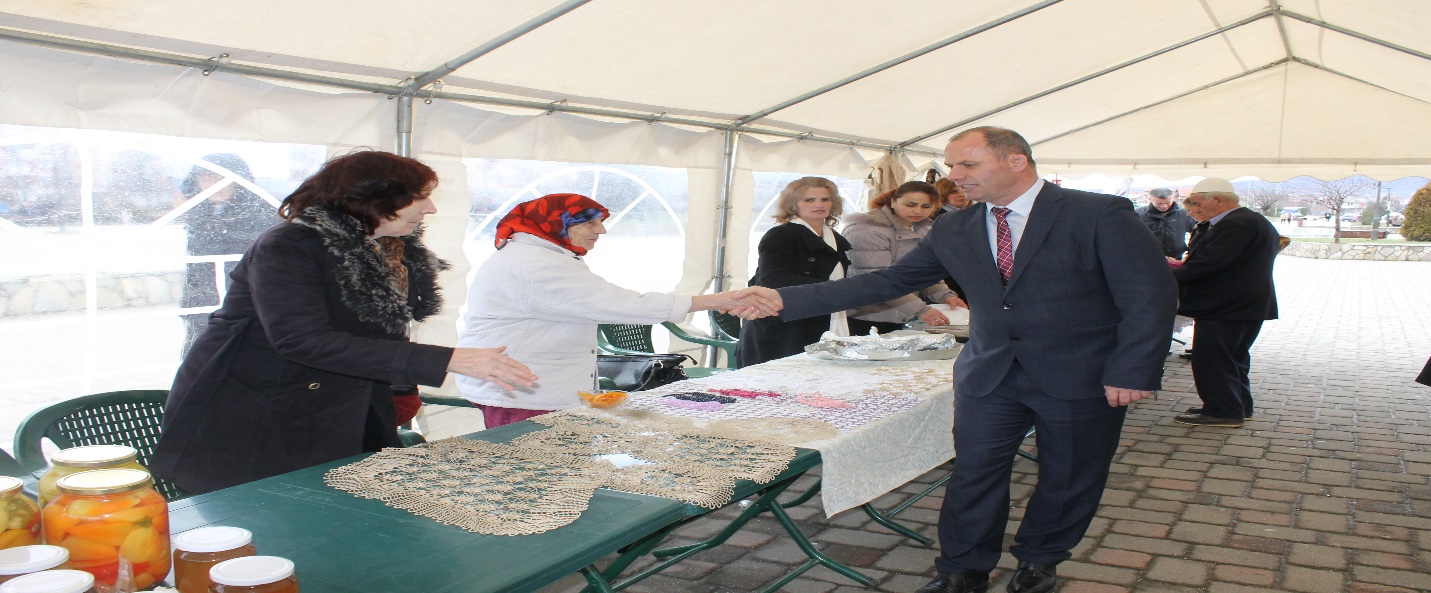 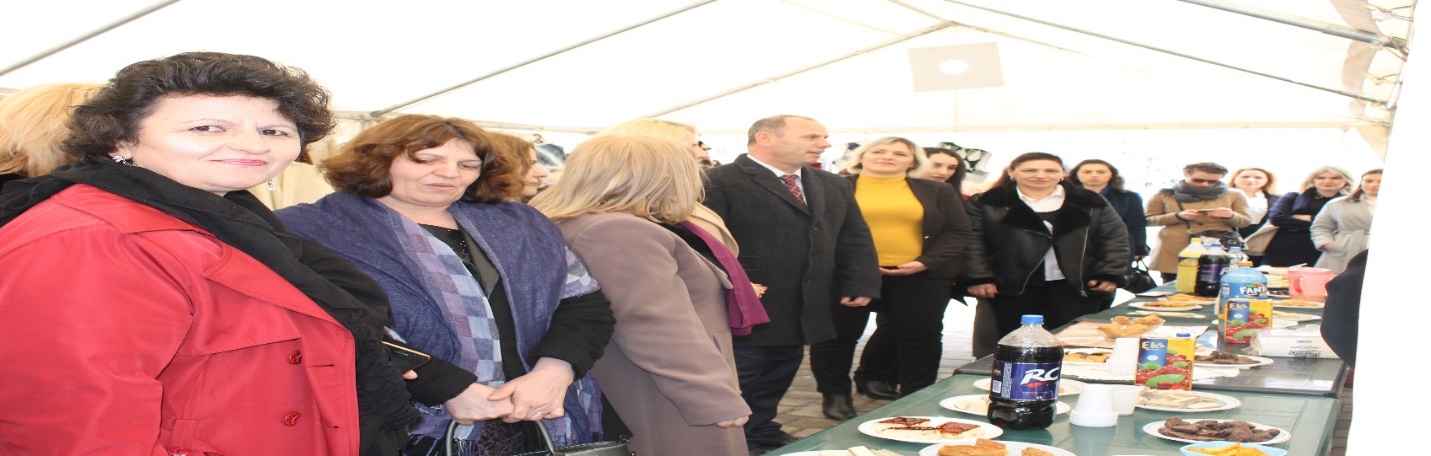 Gjithashtu Kryetari z. Lladrovci së bashku me stafin e tij, ka marrë pjesë në kampanjën ,,Dhuro gjak për nënën” në QKMF, ku ka dhuruar gjak së bashku me bashkëshorten, vajzën  e tij dhe stafin Komunal.  Foto në QKMF në Drenas duke dhuruar gjak për nënat që lindin fëmijë me ,,8 Mars “ 2018.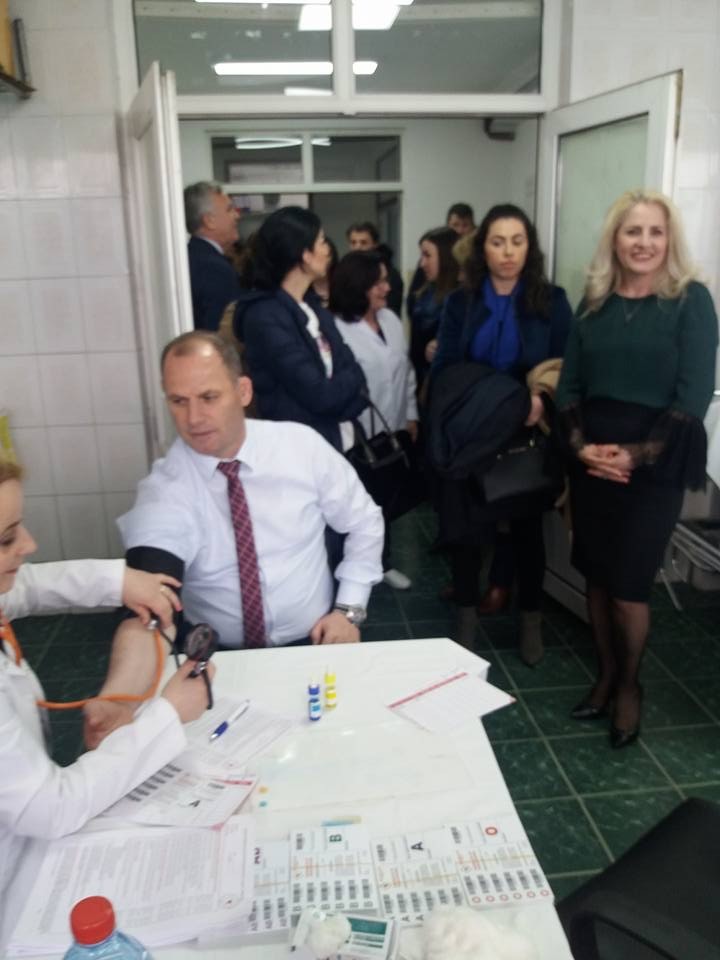 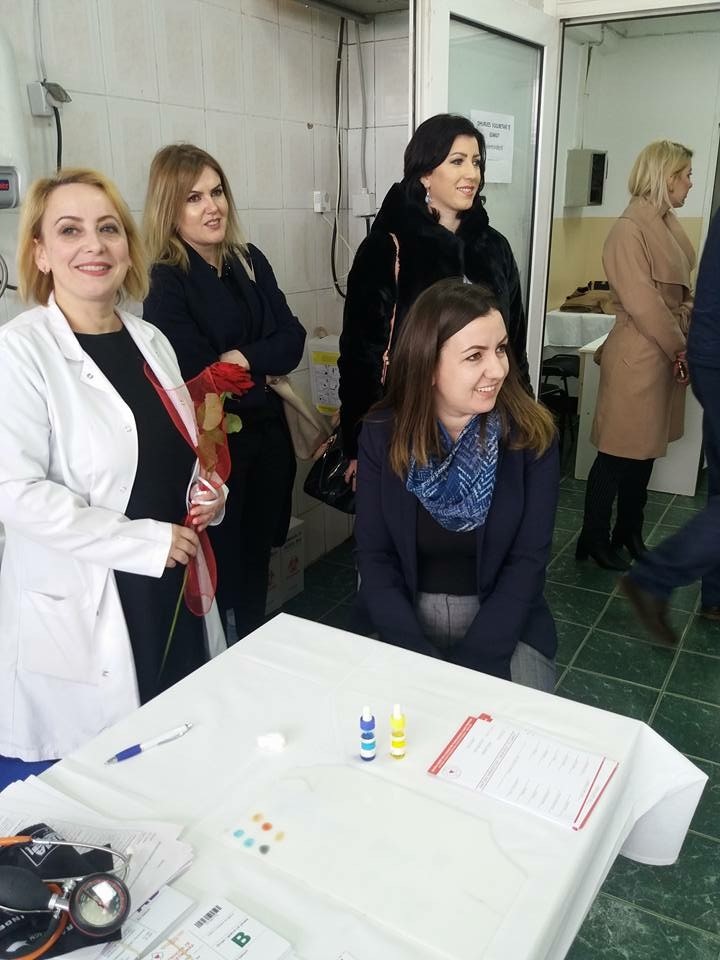 KNJKDNJ,ZBGJ ka vizituar shoqatën e Grave për Promovimin e të Drejtave të Grave në Drenas, ku  ju uroi 8 Marsin grave viktima të Luftës të cilat ishin të ftuara për nder të festës në shoqatën për PDG.  Projekti u financua nga Komuna – Drejtoria e Administratës së Përgjithshme vendimi nr.02-400-13557 dt. 08.03.2018, në vlerë prej 620 €, si dhe u implimentua nga shoqata e grave ,,Bliri” në Drenas.                                                                                                                           KNKDNJ,BGJ, dhe MB                                                                                                                    _______________________                                                                                                                      Zahrie Podrimqaku- Subashi